Lesson 1.1.11-2. Not a good suggestion. Any input x ≤ −20 will not give the negative output the customer requested.1-3. See below: The output from the first machine is −2; the output from the second machine is 4.Not possible.  The output of the second machine is always positive regardless of the input. 1-4. See below: (x − 2)2 could not be last, because the output is negative, and squaring a number makes it positive.   could be last, but is probably not last because the output is not a fraction. 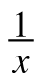 Since the input is 0,  could not be first because it would require dividing by 0.The correct order is (x − 2)2, , 4x − 32.The correct order is , 4x − 32, (x − 2)2.1-5. See below: The correct order is −2x + 34, (x − 2)2, ,  − 10.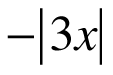 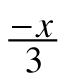 The correct order is ,  − 10, (x − 2)2, −2x + 34.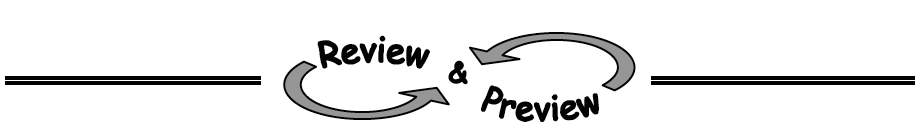 1-6. See below: y = x2 − 6 and then y = .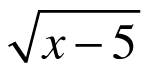 Yes, reverse the order of the machines (y =  and then y = x2 − 6) and use an input of x = 6.1-7. See below: 54−7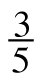 22.931-8. See below: 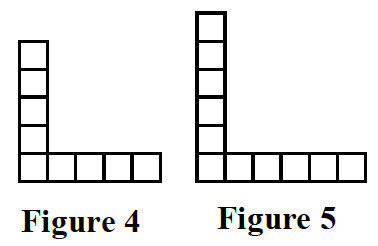 It grows by adding two tiles each time.1;  The top and right tiles are removed, since the pattern is to add two tiles to expand each figure.1-9. See below: −5917−72 6−24−25 25−257 1-10. See below: y = 1y = 3y = 9